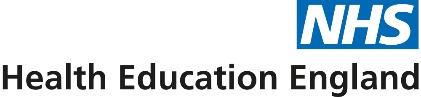 GP Educational & Clinical Supervisor Approval/Re-approval - Checklist for meeting with learner in postName of Practice:						Date:Name of learner:Level of learner: F2/GPST2/GPST3/other (please specify)What has been their experience of the teaching and learning ethos in the practice? Does the practice demonstrate enthusiasm for general practice education and actively supports the Supervisor(s)?Practice accommodation – do they usually have the same room for their surgeries? Are they adequately equipped?Do they have access to reference materials? Is their PC set up to facilitate access to online resources?Have there been any difficulties agreeing a timetable that is compliant with the current Junior Doctors Contract?Have they ever had to raise concerns about patient safety, or their own safety? How were these handled by the practice?Was the induction programme adequate?Is there adequate protected (i.e. free from interruptions) teaching time?Are they seeing a full range of GP conditions, and is their supervisor checking that this is the case?Is it always clear to them which doctor is supervising their work? What is their experience of trying to access advice and support during clinical sessions?What is their experience of receiving feedback on their performance? Is it “regular, constructive and meaningful”?Out-of-hours: Are they always clear about the level of supervision they should be receiving during OOH sessions? Is their (in hours) GP supervisor facilitating this?How is the learner introduced to the work of the Patient Participation Group? What engagement do they have with the group?Practices are required to provide staff with opportunities that encourage and enable them to lead healthy lives and make choices that support their wellbeing. How does the practice do this?